APPLICATION TO TEAM SOUTHSIDE VIRGINIA WALK TO EMMAUS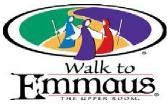 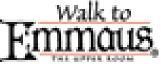 (Please PRINT LEGIBLY or TYPE)First Name:	MI	Last Name: 		 Address:	 			City:	State:	Zip:  	Email:	Name for Name tag   	Best Phone # to Call:________________________________  □Home □Cell □WorkGender:    □M / □F     Age: ____    Birth date (mm/dd/yyyy): _____ / _____ / _________Marital Status: □married □single □divorced □widowed Spouse’s name  	 Ordained/Licensed Minister: □Yes / □NoYou Walk/Flight # and Community  			                                                                                             Church you attend: 				 Address:				 City:	State:         Zip:   	Pastor’s Name	e-mail and/or Phone #  	Church organizations/activities participating in:   	List any musical instruments you play (Bring with you.):  	___________________________________________________________________________PHYSICAL/MEDICAL NEEDSList any physical handicaps/limitations that may affect your participation in the weekend:□wheelchair	□walker	□other device (specify)Dietary needs:  	Food allergies:  	IN CASE OF EMERGENCY NOTIFY:Name:		 E-mail  	Phone:  	SERVANTHOOD HISTORYPlease provide the following information regarding your previous (if any) Teaming:Comments:  	This form serves as an application only. Since there may be a waiting list, notification of your acceptance for a weekend will be made by phone and email or mail.Team members are responsible for their portion of the room and board. The Team Fee of $250 is due by the first Team Meeting. If you are unable to fulfill this obligation, please contact the Weekend Lay Director or Community Lay Director. Please acknowledge and agree to this statement.I acknowledge and agree	/  	(Signature of Applicant)	(Date)Please Mail To:	Southside Virginia EmmausP.O. Box 113Farmville, VA. 23901Or Email To:miller52003@gmail.comPositions Served# oftimesTalks Given# oftimesWalk Lay Director#1	PriorityWalk Assistant Lay Director#2	Prevenient GraceWalk Spiritual Director#3	Priesthood of all BelieversWalk Assistant Spiritual Director#4	Justifying GraceTable Leader#5	Life of PietyAssistant Table Leader#6	Growth Thru StudyMusic Director#7	Means of GraceMusic Team#8	Christian ActionPrayer Warrior#9	Obstacles to GraceTalk Room Servant/Food Cha#10 DiscipleshipA/V Specialist#11 Changing Our WorldTransportation/Logistics#12 Sanctifying GraceBTS Lead#13 Body of ChristBTS Team#14 PerseveranceSpeaker Escort#15 Fourth Day